                                                                            ПРОЄКТ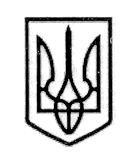 У К Р А Ї Н А СТОРОЖИНЕЦЬКА МІСЬКА РАДА ЧЕРНІВЕЦЬКОГО РАЙОНУ ЧЕРНІВЕЦЬКОЇ ОБЛАСТІВИКОНАВЧИЙ КОМІТЕТР І Ш Е Н Н Я  «___» _________2023 року                                          №      ___                                                                                                     Про погодження зняття з реєстрації місця проживання дітей, позбавлених батьківського піклування, МІЛІЯН В.В., МІЛІЯН В.В.,та МІЛІЯН Н.В., уродженок  м. СторожинецьРозглянувши заяву гр. ПЕТРАЩУК В.Р., жительки м. Сторожинець про погодження зняття з реєстрації місця проживання дітей, позбавлених батьківського піклування, враховуючи рекомендації комісії з питань захисту прав дитини від 30.06.2023 р. № 12-32/2023 (додаються), керуючись підпунктом 4 пункту «б» статті 34 Закону України «»Про місцеве самоврядування в Україні», частиною 10 статті 18 Закону України «Про надання публічних (електронних) послуг щодо декларування та реєстрації місця проживання в Україні»,  діючи виключно в інтересах дітей, виконавчий комітет міської ради вирішив:Погодити зняття з реєстрації місця проживання дітей, позбавлених батьківського піклування, МІЛІЯН Віталіни Віталіївни, 18.09.2006 р.н., МІЛІЯН Валентини Віталіївни, 18.02.2016 р.н. та МІЛІЯН Надії Віталіївни, 22.11.2018 р.н., жительок м. Сторожинець, провулок Кіцманський, буд. 6 Чернівецького району Чернівецької області.Продовження рішення виконавчого комітету № ______ від «___» __________2023 рокуЗобовʼязати опікуна, піклувальника вищезазначених дітей, ПЕТРАЩУК Віоріку Дмитрівну зареєструвати місце проживання дітей за адресою м. Сторожинець, вул. Вашківська, буд. 68 Чернівецького району Чернівецької області.Доручити Центру надання адміністративних послуг (СТАШЕСКУ К.Г.) здійснити процедуру реєстрації місця проживання дітей.Контроль за виконанням даного рішення залишаю за собою.Виконавець:Начальник Служби у справах дітей					                      Маріян НИКИФОРЮКПогоджено:Секретар міської ради						   Дмитро БОЙЧУКПерший заступник міського голови			    Ігор БЕЛЕНЧУКНачальник юридичного відділу      			              Олексій КОЗЛОВНачальник відділу організаційної та кадрової роботи  		                         Ольга ПАЛАДІЙНачальник відділу документообігу таконтролю   							               Микола БАЛАНЮК                    Сторожинецький міський головаІгор МАТЕЙЧУК